§1727.  Admission of new member municipalitiesThe board of directors may authorize the inclusion of additional member municipalities in the district upon the terms and conditions as the board, in its sole discretion, determines to be fair, reasonable and in the best interest of the district, except that on proper application any municipality that is host to a waste facility of the district must be admitted on equal terms with existing members if the new member municipality assumes or becomes responsible for a proportionate share of liabilities of the district in a manner similar to that of existing municipalities.  The legislative body of any nonmember municipality that desires to be admitted to the district shall make application for admission to the board of directors of the district.  The directors shall determine the effects and impacts that are likely to occur if the municipality is admitted and shall either grant or deny authority for admission of the petitioning municipality.  If the directors grant the authority, they shall also specify any terms and conditions, including, but not limited to, financial obligations upon which the admission is predicated.  The petitioning municipality shall comply with the voting procedures specified in section 1721.  The vote, if in the affirmative, must be certified by the clerk of that municipality to the board of directors and to the department.  Upon satisfactory performance of the terms and conditions of admission, the municipality by resolution of the board of directors becomes and thereafter is a member municipality of the district.  The clerk of the district shall promptly certify to the agency and the Secretary of State that the municipality has become a member of the district.  The certification is conclusive evidence that the municipality is a lawful member of the district.  Upon admission of a municipality to a district, the provisions of section 1724 determine the number of votes to be cast by the director or directors representing that municipality.  [PL 2011, c. 655, Pt. GG, §26 (AMD); PL 2011, c. 655, Pt. GG, §70 (AFF).]SECTION HISTORYPL 1983, c. 820, §2 (NEW). PL 1989, c. 869, §B5 (AMD). PL 1989, c. 890, §§A40,B279 (AMD). PL 1991, c. 66, §B11 (RPR). PL 1995, c. 656, §A33 (AMD). PL 2011, c. 655, Pt. GG, §26 (AMD). PL 2011, c. 655, Pt. GG, §70 (AFF). The State of Maine claims a copyright in its codified statutes. If you intend to republish this material, we require that you include the following disclaimer in your publication:All copyrights and other rights to statutory text are reserved by the State of Maine. The text included in this publication reflects changes made through the First Regular and First Special Session of the 131st Maine Legislature and is current through November 1, 2023
                    . The text is subject to change without notice. It is a version that has not been officially certified by the Secretary of State. Refer to the Maine Revised Statutes Annotated and supplements for certified text.
                The Office of the Revisor of Statutes also requests that you send us one copy of any statutory publication you may produce. Our goal is not to restrict publishing activity, but to keep track of who is publishing what, to identify any needless duplication and to preserve the State's copyright rights.PLEASE NOTE: The Revisor's Office cannot perform research for or provide legal advice or interpretation of Maine law to the public. If you need legal assistance, please contact a qualified attorney.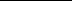 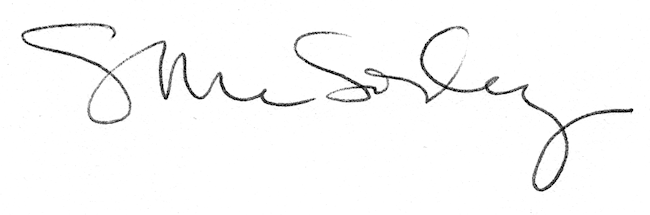 